Curriculum VitaePersonalProfileCurrently, I am an Associate Research Professor at the National Center for Research (NCR), and the Director of the Institute of Space Research and Aerospace (ISRA).Before, I was an Associate Professor at Karary University, where I taught both undergraduate and postgraduate students and participated in many academic and scientific committees. In addition, I directed two research centers prior to ISRA.I have excellent skills in research, teaching and industry. I have published two textbooks for students in Arabic, as well as a number of papers and articles on several periodicals and journals and have supervised many research dissertations. EducationPh.D., Electrical Engineering, University of Khartoum, 2009, Dissertation: Radar Signal Coding, Approach Applying DSP.M.Sc., Electrical Engineering, University of Khartoum, 1998, Dissertation: Automation of Manually Operated Radar.B.Sc., Electrical Engineering, University of Khartoum, 1989, Dissertation: Design of Frequency Hopping Modulator.Sudanese Certificate, Al-Moutamar High Secondary School, 1984, Major Theme: Science and Mathematics.Honors and AwardsBest Paper in ICCEEE 2013 Conference, IEEE Sudan Subsection, Aug 2013.Telecom Prize for the Best Graduated Student in Telecommunications Engineering from the University of Khartoum, Nov 1989.Teaching PositionsAssociate Professor, Karary University, March 2011 – Dec 2013.Assistant Professor, Karary University, March 2005 – March 2011.Lecturer, Karary Academy of Technology, Oct 2002 – March 2005.Teaching Assistant, University of Khartoum Nov 1989 – April 1990.Engineering PositionsSystems Engineer, Vega Aeronautics and Engineering Systems Company, MIC-Sudan, July 1998 - Oct 2002.Researcher, Research Department, Military Industry Corporation (MIC), Sudan, Aug 1994- July 1998.Engineer, Rudwan Contractors Co., Khartoum, March 1993 - Aug 1994.Electrical Engineer, Beverage Company, Tripoli-Lybia, May 1990 - Feb 1993.Administrative PositionsDirector, Institute of Space Research and Aerospace, National Center for Research, Ministry of Higher Education and Scientific Research, since 2013.Director, Communication and Navigation Research Center, College of Engineering, Karary University, 2008 - 2012.Director, Nile Center for Technical Research (NCTR), Formerly Nile Electronic Systems Center, Sudan, 2005 - 2007.Technical Manager, Modernization of the Air Defense Surveillance Radar Network Project, Sudan A/D and MIC-Sudan, 2000-2002.Head, Systems Department, Vega Aeronautics and Engineering Systems Company, MIC-Sudan, 1998 - 2002.General Secertary, Engineering Society of Students, Faculty of Engineering,   University of Khartoum, 1987.Executive ContributionsRapporteur, Remote Sensing and Space Technology Theme, 10th Scientific Conference of National Center for Research, Khartoum, 1-3 Dec 2015. Chair, Embedded Systems Track, ICCNEEE15, 2nd IEEE Conference, Khartoum, 7-9 Sept 2015.Member, Executive Committee for the Agreement between Sudan and South Africa on Scientific and Technological Cooperation, 2015.Chief, Committee of Employment, National Center for Reseaech, 2014.Academic ContributionsMember, Committee of Avionics MSc/PhD Program Syllabus, School of Aeronautics, Sudan University of Science and Technology, 2014.Main Reviewer, BSc of Electronics Curriculum of Sudan International University, Ministry of Higher Education, 2013.External Examiner, Avionics Department, School of Aeronautics, Sudan University of Science and Technology, 2010-2015.Member, Committee of Evaluation of BTech Program in Sudan University of Science and Technology, Ministry of Higher Education, 2013.External Examiner, Department of Electronic and Electrical Engineering, International University of Africa, Khartoum, 2012.Member, Committee of Evaluation of Space and Communication College Programs in Future University, Ministry of Higher Education, 2010.Member, Committee of Evaluation of Kenana Technical College Engineering Diploma Programs, Engineering Council, July 2010.Member, Committee of Evaluation of Geraif Technical College Engineering Diploma Programs, Engineering Council, April 2010.Chief, Committee of Air Defense Diploma Syllabus, Technical College, Karary University 2008.Member, Committee of Marine Studies Bachelor Program Syllabus, Marine Studies College, Port Sudan, 2008.Chief, Committee of Evaluation Rules for Graduation Projects, Electrical Engineering Department,  Karary University, 2007.Member, Committee of Electronics BSc Program Syllabus, Electrical Engineering Deptartment,  Karary University, 2007.Chief, Committee of Communications and Radar BSc Programs Syllabus, Electrical Engineering Dept.,  Karary University,  2007.Member, Joint Committee of Air Defense Bachelor Program, Karary Academy of Technology and Air Defense College, 2004.Member, Committee of Communications MSc Program Syllabus, Electrical Engineering Department, Karary Academy of Technology, 2003.Member, Joint Committee of Technical College Syllabus, Karary Academy of Technology and Military Industry Corporation,1998.Coordinator, Committee of Electrical Engineering Department Syllabus, Karary Academy of Technology, 1996.Technical ContributionsTechnical Consultant and Research Advisor, Nile Center of Technology Research (NCTR), 2008 - Present.Member, Technical Recruiting Committee for Safat Aviation Complex, Safat Aviation Company, MIC-Sudan, April 2010.Technical Consultant, Project Commissioning Technical Team, Surveillance Radar Network Project, Air Defense, Sudan, 2002-2005.Member, Technical Committee of Radar Network Tenders, Ministry of Civil Aviation, Sudan, 2001.Member, Project Commissioning Technical Team, Khartoum Airport Radar Project, Civil Aviation Authority, Sudan, 1997.Affiliations and AssociationsAcademic Member, Athens Institute for Education & Research (ATINER), 2016.Member, Institution of Electrical and Electronic Engineers (US), MIEEE, 2011.Member, Institution of Engineering and Technology (UK), MIET, 2006.Chartered Engineer, Engineering Council (UK), CEng, 2002.Member, Institution of Electrical Engineers (UK), MIEE, 2002.Associate Member, Institution of Electrical Engineers (UK), AMIEE, 2001.Member, Sudanese Union of Engineers, 2000.Training CoursesTheory and Principles of Electronic Warfare, CETC Co. Ltd., China, 2012.TI Digital Signal Processors, GNH Software Co., Bangalore, India, 2012.BL-904 Radar System, Norinco Company, Xian, China, 2005.Digital Signal Processing, Accelerated Systems Co, India, 2004.Microcontrollers and VHDL, Indian Institute of Science (IISc), Bangalore, 2001.Computer Interfacing for Control, Jordanian University, Jordan, 1998.ATC PSR/MSSR Instructors Course, Marconi College, Chelmsford, UK, 1996.Dual Surveyor and Messenger Radars, Marconi College, UK, 1996.SA2 Radar System, Air Defense Institute, , 1995.P12 Search Radar, Sudan Air Defense, Omdurman, Sudan, 1994.Electrical Installations, Arab Contractors Co., Cairo, Egypt, 1988.Aeronautical Engineering, Sudan Air Force Institute, Omdurman, 1988.Computer SkillsMATLAB and Simulink.C/C++ Programming.Visual Basic (Proficiency from BrainBench Skills Authority).Intel 8051 Assembler using μVision.Code Composer Studio and VisualDSP++.EDA Tools (Proteus, OrCad, Multisim).Microsoft Office.	1695318	First Name of Application CV No :Whatsapp Mobile: +971504753686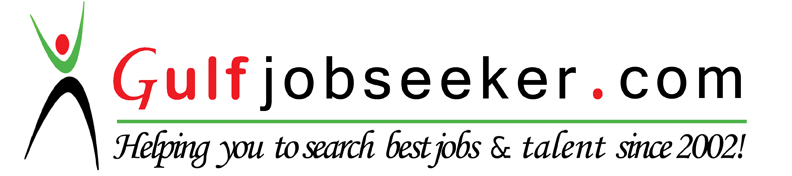 Moutaman Mirghani Daffalla ElbasheerInstitute of Space Research and Aerospace (ISRA)National Center for Research (NCR)Date of Birth:Nov 13, 1965Place of Birth:Barakat, Aljazeera StateNationality:SudaneseMarital Status:MarriedChildren:Four sons and a daughter